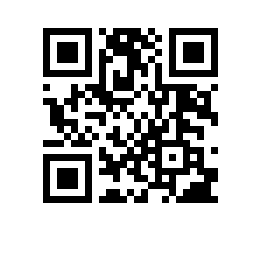 Об отзыве доверенности В связи с технической ошибкойПРИКАЗЫВАЮ:Отозвать с 27.11.2023 доверенность от 02.11.2023 № 8.2.6.9-09/021123-1, выданную на имя заместителя директора НИУ ВШЭ – Пермь Аверьянова Дмитрия Константиновича.Контроль исполнения приказа оставляю за собой.Директор										Г.Е. Володина